	В соответствии со ст.16 Федерального закона «Об общих принципах организации местного самоуправления в Российской Федерации» от 06.10.2003 № 131-ФЗ, ст.39 Градостроительного кодекса РФ, с законом Оренбургской области от 16.03.2007 № 1037\233-IV-ОЗ «О градостроительной деятельности на территории Оренбургской области», Уставом муниципального образования Соль-Илецкий городской округ Оренбургской области, Решением Совета депутатов МО Соль-Илецкий городской округ от 30.03.2016 № 352 (с изм. внесенными Решением Совета депутатов муниципального образования  Соль-Илецкий городской округ Оренбургской области от 18.10.2017 № 616) «Об утверждении Правил землепользования и застройки муниципального образования Соль-Илецкий городской округ Оренбургской области», на основании заявления Иваниадзе Б.М. от 27.03.2019 г. № 7, постановляю: 	1. Провести публичные слушания по предоставлению разрешения на условно разрешенный вид использования земельного участка с кадастровым номером 56:47:0101041:6, расположенного по адресу: Оренбургская область, Соль-Илецкий городской округ, г.Соль-Илецк, ул.Московская, д.139 -«Магазины» код 4.4 согласно приказу от 01.09.2014  N 540 «Об утверждении классификатора видов разрешенного использования земельных участков».2. Слушания  провести 22.04.2019 года  в 18.00 ч по местному времени  в каб. № 39 администрации муниципального образования Соль-Илецкий городской округ по адресу: г.Соль-Илецк, ул.Карла Маркса, 6  в форме массового обсуждения с участием населения Соль-Илецкого городского округа и представителей общественности.3. Опубликовать настоящее постановления в газете "Илецкая защита" и разместить на официальном сайте администрации муниципального образования Соль-Илецкий городской округ.4.	Постановление вступает в силу после его официального опубликования (обнародования).Глава муниципального образования Соль-Илецкий городской округ                                                         А.А.КузьминВерноВедущий специалисторганизационного отдела                                                               Е.В.ТелушкинаРазослано: прокуратура, организационный отдел, отдел по строительству, транспорту, ЖКХ, дорожному хозяйству, газификации, отдел архитектуры, градостроительства и земельных отношений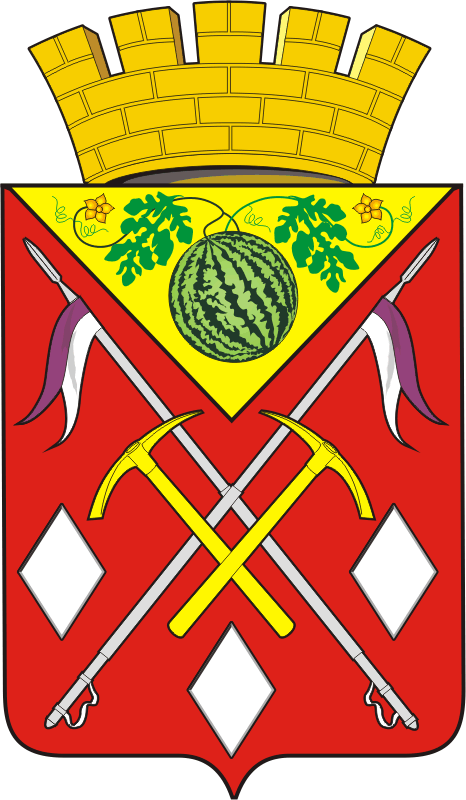 АДМИНИСТРАЦИЯМУНИЦИПАЛЬНОГО ОБРАЗОВАНИЯСОЛЬ-ИЛЕЦКИЙ ГОРОДСКОЙ ОКРУГОРЕНБУРГСКОЙ ОБЛАСТИПОСТАНОВЛЕНИЕ29.03.2019  № 683-пО проведении публичных слушанийпо предоставлению разрешения наусловно разрешенный вид использования земельного участка расположенного по адресу: Оренбургская область, Соль-Илецкий городской округ, г.Соль-Илецк, ул.Московская, д.139